		Date:		Event:		RO:	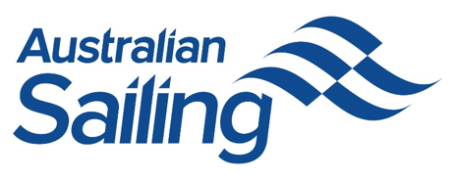 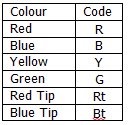 Race No: 		Finish Time: 	 	Race No: 		Finish Time: 		Race No: 		Finish Time: 		(Write in Colours Below) 	(Write in Colours Below) 	(Write in Colours Below) 	Winner:		Radioed 		Winner:		Radioed 		Winner:		Radioed Race No: 		Finish Time: 	 	Race No: 		Finish Time: 		Race No: 		Finish Time: 		(Write in Colours Below) 	(Write in Colours Below) 	(Write in Colours Below) 	Winner:		Radioed 		Winner:		Radioed 		Winner:		Radioed 		Date:		Event:		RO:	Race No: 		Finish Time: 	 	Race No: 		Finish Time: 		Race No: 		Finish Time: 		(Write in Colours Below) 	(Write in Colours Below) 	(Write in Colours Below) 	Winner:		Radioed 		Winner:		Radioed 		Winner:		Radioed Race No: 		Finish Time: 	 	Race No: 		Finish Time: 		Race No: 		Finish Time: 		(Write in Colours Below) 	(Write in Colours Below) 	(Write in Colours Below) 	Winner:		Radioed 		Winner:		Radioed 		Winner:		Radioed Boat ScoreBoatScoreBoatScore111222333444555666TotalTotalTotalBoat ScoreBoatScoreBoatScore111222333444555666TotalTotalTotalBoat ScoreBoatScoreBoatScore111222333444555666TotalTotalTotalBoat ScoreBoatScoreBoatScore111222333444555666TotalTotalTotal